16.Factor completely:  . 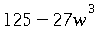 17.Factor: .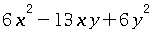 18.Find the greatest common factor of the two expressions and .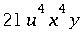 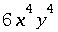 Simplify your answer as much as possible19.Find the least common multiple of the two expressions and .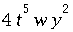 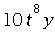 Simplify your answer as much as possible.20.Factor:  . 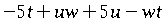 21.Factor 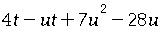 22.Factor: 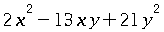 23.Find the greatest common factor of the two expressions and .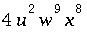 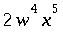 Simplify your answer as much as possible24.Factor:  . 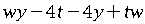 25.